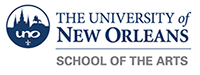 MFA Theatre DesignName & Student #:	Date Updated:Major Professor: 	Graduation:Course Degree Requirements – DESIGNCREDIT HOURS	Term/Grade:	Credits:	Required:Core requirements			18FTA 6005 Graduate Studies in Orientation			0FTA 6020 Form and Idea in the Media			3FTA 6040 Performance and Direction			3FTA 6060 Concept, Conflict, and Character			3FTA 6910 Studio Thesis I			3FTA 6911 Studio Thesis II			3FTA 6912 Studio Thesis III			3	Completed:	Remaining:	Required:Tally of Core Hours			18CREDIT HOURS	Term/Grade:	Credits:	Required:Production requirements			15FTA 5120 Scene Painting			3FTA 5135 Rendering Techniques			3FTA 5160 Lighting Crafts and Techniques			3FTA 6000 Practicum in Research			3FTA 6001 Practicum in Production			3FTA 6090 Directed Independent Study			3	Completed:	Remaining:	Required:Tally of Production Hours			15CREDIT HOURS	Term/Grade:	Credits:	Required:Design requirements			9FTA 5110 Scene Design (repeatable)			3FTA 5140 Costume Design (repeatable)			3FTA 5170 Lighting Design (repeatable)			3	Completed:	Remaining:	Required:Tally of Design Hours			9CREDIT HOURS	Term/Grade:	Credits:	Required:History requirements			6FTA 5125 Development of Style and Form			3FTA 5150 Development of Fashion			3	Completed:	Remaining:	Required:Tally of History Hours			6CREDIT HOURS	Term/Grade:	Credits:	Required:Literature requirements			3Select 1 of the following:FTA 5450 Advanced Studies in Modern Theatre			3  FTA 5455 Advanced Studies in Contemporary Theatre			3           	Completed:	Remaining:	Required:Tally of Literature Hours			3CREDIT HOURS	Term/Grade:	Credits:	Required:Elective requirements			9Select 3 of the following:FTA 5260 Styles in Theatrical Production			3                  FTA 5265 Computer-Aided Drafting			3FTA 5400 Development of Theatre			3 FTA 5450 Advanced Studies in Modern Theatre			3FTA 5455 Advanced Studies in Contemporary Theatre			3FTA 6090 Directed Independent Study (repeatable once)			3ENGL 5221 Shakespeare			3 ENGL 5222 Shakespeare			3ENGL 5716 18th Century Drama			3ENGL 5916 20th Century Drama			3# Title 			3         # Title 			3         	Completed:	Remaining:	Required:Tally of Elective Hours			9* FTA 5000-level Special Topics courses and/or 5000 or 6000-level courses from other departments (with permission) may be substituted for 3 credits** FTA 5900 Internship in Film and Theatre may be substituted for 3 creditsCREDIT HOURS	Completed:	Remaining:	Required:TOTAL HOURS REQUIRED IN THEATRE DESIGN			60